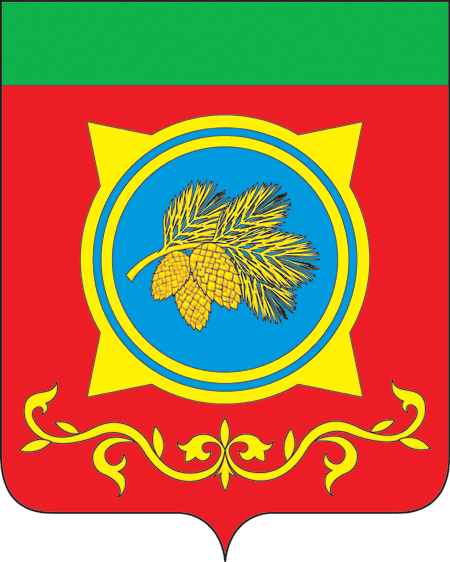 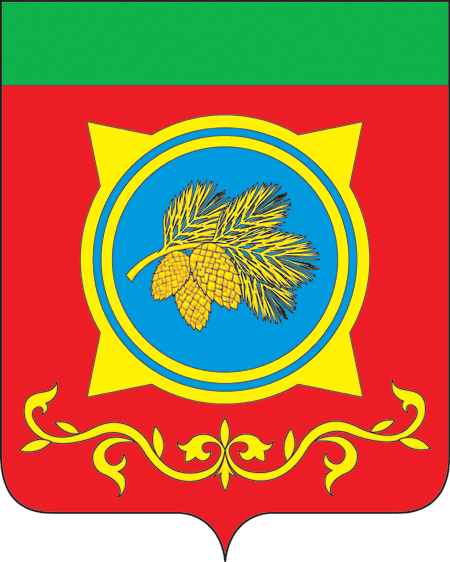 Российская ФедерацияРеспублика ХакасияАдминистрация Таштыпского районаРеспублики ХакасияПОСТАНОВЛЕНИЕО мерах по оказанию содействия избирательным комиссиям Таштыпского района в реализации их полномочий при подготовке и проведении в 2024 году выборов Президента Российской ФедерацииВ целях оказания содействия избирательным комиссиям Таштыпского районав реализации их полномочий при подготовке и проведении в 2024 году выборов Президента Российской Федерации, руководствуясь Федеральным законом от 12.06.2002 года № 67-ФЗ «Об основных гарантиях избирательных прав и права на участие в референдуме граждан Российской Федерации» (с последующими изменениями), Федеральным законом  от 10.01.2003 года №19-ФЗ «О выборах Президента Российской Федерации», Постановлением Президиума Правительства Республики Хакасия от 27.12.2023 года №273-п «Об утверждении плана организационно-технических мероприятий, связанных с оказанием содействия избирательным комиссиям в Республике Хакасия в подготовке и проведении выборов Президента Российской Федерации»,на основании п.3 ч.1 статьи 29, статьи 42 Устава муниципального образования Таштыпский район от 24.06.2005 года, Администрация Таштыпского района постановляет:Утвердить состав оргкомитета по оказанию содействия избирательным комиссиям Таштыпского района в реализации их полномочий при подготовке и проведении в 2024 году выборов Президента Российской Федерации (прилагается).2. И. о. первого заместителя Главы Таштыпского района по социальным вопросам Е. Г. Алексеенко координировать деятельность Администрации Таштыпского района и органов местного самоуправления Таштыпского района по оказанию содействия избирательным комиссиям при реализации их полномочий.3. Оргкомитету по оказанию содействия избирательным комиссиям Таштыпского района в реализации их полномочий при подготовке и проведении в 2024 году выборов Президента Российской Федерации:1) организовать обеспечение транспортными средствами, средствами связи и техническим оборудованием, а также оказывать при необходимости иное содействие, направленное на обеспечение выполнения избирательными комиссиями полномочий, установленных законодательством Российской Федерации;2) совместно с Территориальной избирательной комиссией Таштыпского района, Отд. МВД России по Таштыпскому району (А.В. Гоцелюк), Отделом надзорной деятельности и профилактической работы по г. Абаза, Таштыпскому и Аскизскому районам  ГУ МЧС России по Республике Хакасия (Р.М. Кызынгашев),  Отделением ГКУ РХ «УСПН» по Таштыпскому району (Н.В. Дубко), Таштыпский РЭС Филиал ПАО «Россети Сибирь» - «Хакасэнерго» (А.И. Тартынский), ПАО «Ростелеком» Красноярского филиала СЦ г. Саяногорск, Таштыпский район (И.М. Белозеров) до 22 февраля 2024 года провести обследование помещений, предоставляемых участковым избирательным комиссиям. Информацию о результатах обследования предоставить Главе Таштыпского района в срок до 25 февраля 2024 года;3) предоставить соответствующим избирательным комиссиям достаточное количество транспортных средств с числом посадочных мест, необходимых для обеспечения равной возможности прибытия к месту голосования не менее чем 2 членам избирательных комиссий с правом решающего голоса, а также наблюдателям, выезжающим совместно с членами участковой избирательной комиссии для проведения голосования, в том числе досрочного, в труднодоступных и отдаленных местностях, а также вне помещения для голосования;4) обеспечить избирательные участки специальными приспособлениями, позволяющими инвалидам и лицам с ограниченными физическими возможностями в полном объеме реализовывать свои избирательные права, в случае невозможности принять иные меры по обеспечению избирательных прав граждан;5) обеспечить помещения для голосования через соответствующие организации телефонной связью, энергоснабжением;6) совместно с Главами сельсоветов Таштыпского района организовать выделение специально оборудованных мест для размещения печатных агитационных материалов;7) обеспечить необходимые нормативные технологические условия для бесперебойного функционирования Государственной автоматизированной системы Российской Федерации «Выборы».4. Главному редактору газеты«Земля таштыпская» Н. В. Ковалевой обеспечить публикацию информации, представляемой Территориальной избирательной комиссией Таштыпского района о ходе подготовки и проведения выборов, сроках и порядке совершения избирательных действий, информации о кандидатах и политических партиях.5. Рекомендовать Отд. МВД России по Таштыпскому району (А.В. Гоцелюк) обеспечить:1) охрану общественного порядка и общественной безопасности, в период  проведения выборов Президента Российской Федерации, в том числе на безвозмездной основе, охрану помещений избирательных комиссий на 15, 16, 17 марта 2024 года, помещений для голосования, сопровождение и охрану транспортных средств, перевозящих избирательную документацию;2) принятие мер по предотвращению изготовления и распространения подложных и незаконных агитационных материалов и их изъятию, установлению изготовителей, распространителей указанных материалов, источников их оплаты, а также своевременное информирование Территориальной избирательной комиссии Таштыпского района о выявленных фактах и принятых мерах;3) постоянное содействие избирательным комиссиям в обеспечении избирательных прав граждан Российской  Федерации при голосовании подозреваемых и обвиняемых в совершении преступлений граждан, находящихся в местах содержания под стражей, принять необходимые меры к безусловному выполнению требований пункта 21 Положения о паспорте гражданина Российской Федерации, утвержденного постановлением Правительства Российской Федерации от 08.07.1997 г. № 828, постановлением Правительства Российской Федерации от 02.07.2003 г. № 391 «О порядке выдачи гражданам Российской Федерации, находящимся в местах содержания под стражей подозреваемых и обвиняемых, справки для участия в выборах или в референдуме»;4) пресечение экстремистской и противоправной агитационной деятельности, в том числе возбуждающей социальную, расовую, национальную, религиозную ненависть и вражду, а также своевременно информировать территориальную, участковые избирательные комиссии о выявленных фактах и принятых мерах;5)своевременное направление в суд материалов о соответствующих административных правонарушениях;6) направление специалистов по запросу Территориальной избирательной комиссии Таштыпского района для работы в контрольно-ревизионной службе при Территориальной избирательной комиссии Таштыпского района. 6. Рекомендовать МП Отд.МВД России по Таштыпскому району (Е.В. Канзычакова), Отделу комитета ЗАГС при Правительстве Республики Хакасия по Таштыпскому району (Н.М.Кутузова), Таштыпскому районному суду (Э.В. Петракова), Военному комиссариату Аскизского и Таштыпского районов, г. Абаза Республики Хакасия (Е.В. Чаптыков) обеспечить в пределах установленной компетенции в порядке и сроки, установленные законодательством, представление сведений об избирателях главе Таштыпского района для передачи в Территориальную избирательную комиссию Таштыпского района для составления и уточнения списков избирателей.7. РекомендоватьГКУ Отряду противопожарной службы по Республике Хакасия №6 (В.А. Боргояков) обеспечить контроль за соблюдением пожарной безопасности в помещениях избирательных комиссий и помещениях для голосования.8. Государственному бюджетному учреждению здравоохранения Республики Хакасия «Таштыпская районная больница» (Р.М. Чудаан-Оол) обеспечить в порядке и сроки, установленные статьей 17 федерального закона от 12.06.2002 года № 67-ФЗ «Об основных гарантиях избирательных прав и права на участие в референдуме граждан Российской Федерации» (с последующими изменениями) представление сведений в Территориальную избирательную комиссию Таштыпского района о гражданах, находящихся в местах временного пребывания (больницы) для уточнения списков избирателей.9. Отделению ГКУ РХ «Управление социальной поддержки населения» по Таштыпскому району (Н.В. Дубко) оказать содействие избирательным комиссиям в обеспечении избирательных прав граждан с ограниченными физическими возможностями и граждан, не имеющих возможности самостоятельно прибыть на избирательные участки для голосования.10. Рекомендовать ПАО «Ростелеком» Красноярского филиала СЦ г. Саяногорск, Таштыпский район (И. М. Белозеров) обеспечить бесперебойную телефонную связь с избирательными участками, образованными на территории Таштыпского района.11. Рекомендовать Таштыпскому РЭС Филиал ПАО «Россети Сибирь» - «Хакасэнерго» (А. И. Тартынский),обеспечить бесперебойную подачу электроэнергии на избирательные участки,совместно с оргкомитетом обеспечить наличие резервных источников электроэнергии.12. Рекомендовать ГУП РХ «Таштыпское ДРСУ» (Н.В.Тюгаев) обеспечитьбезаварийное состояние дорог и подъездных путей к избирательным участкам в день голосования.13. Рекомендовать Главам муниципальных образований:-Анчульский сельсовет (О.И.Тибильдеев),-Арбатский сельсовет (С.Н. Чебодаев),-Большесейский сельсовет (Т.В. Толтаева),-Бутрахтинский сельсовет (С.М.Боргояков),-Имекский сельсовет (А.М. Тодояков),-Матурский сельсовет (Н. С. Иванова),-Нижнесирский сельсовет (О. В. Петрунова),-Таштыпский сельсовет (Р.Х. Салимов)1) предоставлять на безвозмездной основе необходимые помещения для голосования и помещения для хранения избирательной документации, транспортные средства, средства связи и техническое оборудование, а также оказывать при необходимости иное содействие, направленное на обеспечение выполнения избирательными комиссиями полномочий, установленных законодательством Российской Федерации;2) обеспечить через соответствующие организации бесперебойным энергоснабжением помещения для голосования;3) выделить специально оборудованные места для размещения печатных агитационных материалов, довести для участников избирательного процесса надлежащим образом.14.   Контроль за исполнением данного постановления возложить на и.о. первого заместителя Главы Таштыпского района по социальным вопросам Е. Г. Алексеенко. Состав оргкомитета по оказанию содействия избирательным комиссиям Таштыпского района в реализации их полномочий при подготовке и проведении в 2024 году выборов Президента Российской Федерации22.01.2024 г.   с.Таштып№ 15Глава Таштыпского районаН. В. ЧебодаевПриложение к постановлению Администрации Таштыпского района от «___»_________2024  № ____№ п.п.ФИОДолжность1.Алексеенко Е. Г.председатель оргкомитета – и. о. первого заместителя Главы Таштыпского района по социальным вопросам;2.Мальцева Т. В. заместитель председателя оргкомитета – председатель территориальной избирательной комиссии Таштыпского района;3.Кулумаева Е.Асекретарь оргкомитета – начальник общего отдела Администрации Таштыпского района;Члены оргкомитета:4.Алексеенко Н. А.руководитель МКУ «Управление финансов Администрации Таштыпского района»;5.Белозеров И.М.ПАО «Ростелеком» Красноярского филиала СЦ г. Саяногорск, Таштыпский район (по согласованию);6.Боргояков В.А.начальник ГКУ Отряда противопожарной службы по Республике Хакасия №6 (по согласованию);7.Бугаев А.К.начальник отдела по делам ГО, ЧС и МР Администрации Таштыпского района;9.Дубко Н.В.начальник Отделения ГКУ РХ «Управление социальной поддержки населения» по Таштыпскому району (по согласованию);10.Кайлачаков И. С.управляющий делами Администрации Таштыпского района;11.Ковалева Н. В. главный редактор газеты «Земля таштыпская»;руководитель МКУ «Управление образования Администрации Таштыпского района»;12.Кызыгашев Р.М.начальник Отдела надзорной деятельности и профилактической работы по г. Абаза, Таштыпскому и Аскизскому районам  ГУ МЧС России по Республике Хакасия (по согласованию);13.Лухина Д.В. руководитель МКУ«Управление культуры Администрации Таштыпского района;14.Рыженко Н.А.руководитель МКУ«Управление образования Администрации Таштыпского района;15.Султреков А. М.руководитель МКУ «Управление муниципальным имуществом Администрации Таштыпского района»;16.Тартынский А.И.начальник Таштыпского РЭС Филиал ПАО «Россети Сибирь» - «Хакасэнерго» (по согласованию);17.Топоев Э. Г. и. о. заместителя Главы Таштыпского района по градостроительной, жилищной политике и безопасности жизнедеятельности;18.Тохтобина И. Н.и. о. заместителя Главы Таштыпского района по экономике;19.Тюгаев Н.В.директор ГУП РХ «Таштыпское ДРСУ» (по согласованию);20.Чудаан-Оол Р.М.главный врача  ГБУЗ «Таштыпская РБ» (по согласованию); 21. Главы поселенийпо согласованию.Управляющий делами                                          Управляющий делами                                                                                                           И. С. Кайлачаков 